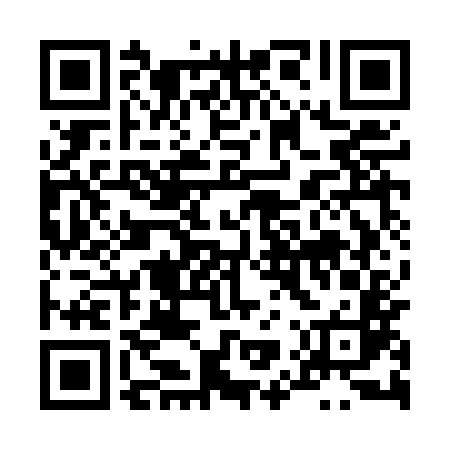 Prayer times for Poreby Kupienskie, PolandWed 1 May 2024 - Fri 31 May 2024High Latitude Method: Angle Based RulePrayer Calculation Method: Muslim World LeagueAsar Calculation Method: HanafiPrayer times provided by https://www.salahtimes.comDateDayFajrSunriseDhuhrAsrMaghribIsha1Wed2:475:0812:305:357:5210:032Thu2:445:0612:305:367:5410:063Fri2:415:0412:295:377:5510:094Sat2:375:0312:295:387:5710:125Sun2:345:0112:295:397:5810:156Mon2:314:5912:295:408:0010:177Tue2:284:5812:295:418:0110:208Wed2:244:5612:295:428:0310:239Thu2:214:5412:295:438:0410:2610Fri2:174:5312:295:448:0610:2911Sat2:144:5112:295:448:0710:3212Sun2:134:5012:295:458:0910:3513Mon2:134:4812:295:468:1010:3714Tue2:124:4712:295:478:1210:3815Wed2:124:4512:295:488:1310:3816Thu2:114:4412:295:498:1510:3917Fri2:114:4312:295:508:1610:4018Sat2:104:4112:295:508:1710:4019Sun2:104:4012:295:518:1910:4120Mon2:094:3912:295:528:2010:4121Tue2:094:3812:295:538:2110:4222Wed2:084:3712:295:538:2310:4323Thu2:084:3512:295:548:2410:4324Fri2:084:3412:295:558:2510:4425Sat2:074:3312:305:568:2610:4426Sun2:074:3212:305:568:2810:4527Mon2:074:3112:305:578:2910:4528Tue2:064:3112:305:588:3010:4629Wed2:064:3012:305:588:3110:4730Thu2:064:2912:305:598:3210:4731Fri2:064:2812:306:008:3310:48